ЗАКОНПЕНЗЕНСКОЙ ОБЛАСТИОБ УПОЛНОМОЧЕННОМ ПО ЗАЩИТЕ ПРАВ ПРЕДПРИНИМАТЕЛЕЙ ВПЕНЗЕНСКОЙ ОБЛАСТИПринятЗаконодательным СобраниемПензенской области23 августа 2013 годаНастоящий Закон определяет правовое положение, основные задачи и компетенцию Уполномоченного по защите прав предпринимателей в Пензенской области.Глава 1. ОБЩИЕ ПОЛОЖЕНИЯСтатья 11. Уполномоченный по защите прав предпринимателей в Пензенской области (далее - Уполномоченный) рассматривает жалобы субъектов предпринимательской деятельности, зарегистрированных в органе, осуществляющем государственную регистрацию на территории Пензенской области, и жалобы субъектов предпринимательской деятельности, права и законные интересы которых были нарушены на территории Пензенской области, на решения или действия (бездействие) органов государственной власти Пензенской области, территориальных органов федеральных органов исполнительной власти Пензенской области, органов местного самоуправления, иных органов, организаций, наделенных федеральным законом отдельными государственными или иными публичными полномочиями, должностных лиц, нарушающие права и законные интересы субъектов предпринимательской деятельности.2. Должность Уполномоченного является государственной должностью Пензенской области.3. Уполномоченный в своей деятельности руководствуется Конституцией Российской Федерации, федеральными законами и иными нормативными правовыми актами Российской Федерации, Уставом Пензенской области, настоящим Законом и иными законами Пензенской области.4. Уполномоченный при осуществлении своих полномочий независим от органов государственной власти Пензенской области и органов местного самоуправления.5. Уполномоченный при осуществлении своей деятельности взаимодействует с Уполномоченным при Президенте Российской Федерации по защите прав предпринимателей, органами государственной власти, органами местного самоуправления, полномочным представителем Президента Российской Федерации в Приволжском федеральном округе, инвестиционными уполномоченными в федеральных округах и иными лицами.Статья 2Основными задачами Уполномоченного являются:1) защита прав и законных интересов субъектов предпринимательской деятельности на территории Пензенской области (далее - субъектов предпринимательской деятельности);2) содействие восстановлению нарушенных прав и законных интересов субъектов предпринимательской деятельности;3) правовое просвещение субъектов предпринимательской деятельности в вопросах принадлежащих им прав и способов их защиты;4) содействие улучшению делового и инвестиционного климата в Пензенской области;5) информирование общественности Пензенской области о соблюдении и защите прав и законных интересов субъектов предпринимательской деятельности на территории Пензенской области;6) осуществление контроля за соблюдением прав и законных интересов субъектов предпринимательской деятельности исполнительными органами Пензенской области и органами местного самоуправления на территории Пензенской области;(в ред. Закона Пензенской обл. от 24.03.2023 N 4002-ЗПО)7) взаимодействие с предпринимательским сообществом;8) содействие развитию общественных институтов, ориентированных на защиту прав и законных интересов субъектов предпринимательской деятельности;9) участие в формировании и реализации государственной политики в области развития предпринимательской деятельности, защиты прав и законных интересов субъектов предпринимательской деятельности.Глава 2. НАЗНАЧЕНИЕ НА ДОЛЖНОСТЬ И ОСВОБОЖДЕНИЕОТ ДОЛЖНОСТИ УПОЛНОМОЧЕННОГО ПО ЗАЩИТЕ ПРАВ ПРЕДПРИНИМАТЕЛЕЙВ ПЕНЗЕНСКОЙ ОБЛАСТИСтатья 31. Уполномоченный назначается на должность сроком на пять лет Законодательным Собранием Пензенской области (далее - Законодательное Собрание) большинством голосов от установленного числа депутатов Законодательного Собрания по согласованию с Уполномоченным при Президенте Российской Федерации по защите прав предпринимателей с учетом мнения предпринимательского сообщества, выраженного совещательным органом в области развития предпринимательства, созданного Правительством Пензенской области.(в ред. Закона Пензенской обл. от 15.04.2022 N 3824-ЗПО)Кандидатура на должность Уполномоченного вносится в Законодательное Собрание Губернатором Пензенской области.2. Уполномоченным может быть назначен гражданин Российской Федерации не моложе тридцати лет, постоянно проживающий в Российской Федерации, не имеющий гражданства (подданства) иностранного государства либо вида на жительство или иного документа, подтверждающего право на постоянное проживание гражданина Российской Федерации на территории иностранного государства, и имеющий высшее образование.(часть 2 в ред. Закона Пензенской обл. от 21.06.2021 N 3682-ЗПО)3. Одно и то же лицо не может быть назначено на должность Уполномоченного более двух сроков подряд.4. Кандидатура на должность Уполномоченного вносится в Законодательное Собрание Губернатором Пензенской области в течение месяца до окончания срока полномочий предыдущего Уполномоченного.5. Законодательное Собрание принимает постановление о назначении на должность Уполномоченного на ближайшей сессии, созванной после дня истечения срока полномочий предыдущего Уполномоченного.6. В Законодательное Собрание представляются:1) письмо-представление на кандидата, подписанное Губернатором Пензенской области;2) анкета кандидата;3) сведения о доходах кандидата, об имуществе, принадлежащем ему на праве собственности, и обязательствах имущественного характера кандидата, а также сведения о доходах супруга (супруги) и несовершеннолетних детей кандидата, об имуществе, принадлежащем им на праве собственности, и обязательствах имущественного характера супруга (супруги) и несовершеннолетних детей кандидата;4) документ о согласовании кандидатуры с Уполномоченным при Президенте Российской Федерации по защите прав предпринимателей;5) решение совещательного органа в области развития предпринимательства, созданного Правительством Пензенской области.7. Порядок рассмотрения кандидатуры на должность Уполномоченного устанавливается Регламентом Законодательного Собрания.Статья 41. Уполномоченный считается вступившим в должность со дня принятия соответствующего постановления Законодательного Собрания.2. Уполномоченный продолжает исполнять свои должностные обязанности до вступления в должность нового Уполномоченного, за исключением досрочного прекращения полномочий.Статья 5(в ред. Закона Пензенской обл. от 15.04.2022 N 3824-ЗПО)1. На Уполномоченного распространяются ограничения, запреты и обязанности, установленные законодательством Российской Федерации о противодействии коррупции, федеральными законами в отношении лиц, замещающих государственные должности субъектов Российской Федерации.(в ред. Закона Пензенской обл. от 15.09.2023 N 4081-ЗПО)2. Уполномоченный освобождается от ответственности за несоблюдение ограничений и запретов, требований о предотвращении или об урегулировании конфликта интересов и неисполнение обязанностей, установленных Федеральным законом от 25 декабря 2008 года N 273-ФЗ "О противодействии коррупции" и другими федеральными законами в целях противодействия коррупции, в случае, если несоблюдение таких ограничений, запретов и требований, а также неисполнение таких обязанностей признается следствием не зависящих от него обстоятельств в порядке, предусмотренном частями 3 - 6 статьи 13 Федерального закона от 25 декабря 2008 года N 273-ФЗ "О противодействии коррупции".(часть 2 введена Законом Пензенской обл. от 15.09.2023 N 4081-ЗПО)Статья 6Уполномоченный имеет удостоверение. Положение об удостоверении Уполномоченного утверждается Законодательным Собранием.Статья 71. Полномочия Уполномоченного прекращаются досрочно Законодательным Собранием в случаях:1) внесения представления Уполномоченным при Президенте Российской Федерации по защите прав предпринимателей;2) подачи Уполномоченным заявления о сложении своих полномочий;3) неспособности Уполномоченного по состоянию здоровья, установленной в соответствии с медицинским заключением, или по иным причинам в течение длительного времени (не менее четырех месяцев) исполнять свои обязанности;(п. 3 в ред. Закона Пензенской обл. от 05.05.2017 N 3054-ЗПО)4) вступления в законную силу обвинительного приговора суда в отношении Уполномоченного;5) признания Уполномоченного судом недееспособным, ограниченно дееспособным, безвестно отсутствующим или объявления его умершим;(п. 5 в ред. Закона Пензенской обл. от 05.05.2017 N 3054-ЗПО)6) прекращения гражданства Российской Федерации или приобретения гражданства (подданства) иностранного государства либо получения вида на жительство или иного документа, подтверждающего право на постоянное проживание гражданина Российской Федерации на территории иностранного государства;(п. 6 в ред. Закона Пензенской обл. от 21.06.2021 N 3682-ЗПО)7) смерти Уполномоченного;8) выезда Уполномоченного на постоянное место жительства за пределы Пензенской области;9) предусмотренных статьей 13.1 Федерального закона от 25 декабря 2008 года N 273-ФЗ "О противодействии коррупции".10) несоблюдения Уполномоченным ограничений, запретов, неисполнения обязанностей, установленных законодательством Российской Федерации о противодействии коррупции, федеральными законами.(п. 10 введен Законом Пензенской обл. от 15.04.2022 N 3824-ЗПО)2. Прекращение полномочий Уполномоченного в случаях, предусмотренных пунктами 2, 3, 9 и 10 части 1 настоящей статьи, осуществляется при наличии согласия Уполномоченного при Президенте Российской Федерации по защите прав предпринимателей.(в ред. Законов Пензенской обл. от 05.05.2017 N 3054-ЗПО, от 15.04.2022 N 3824-ЗПО)3. Губернатор Пензенской области в течение месяца после дня досрочного прекращения полномочий Уполномоченного вносит в Законодательное Собрание кандидатуру на должность Уполномоченного в порядке, установленном статьей 3 настоящего Закона.4. Законодательное Собрание принимает постановление о назначении на должность Уполномоченного на ближайшей сессии, созванной после дня внесения Губернатором Пензенской области кандидатуры на должность Уполномоченного.Глава 3. ДЕЯТЕЛЬНОСТЬ УПОЛНОМОЧЕННОГО ПО ЗАЩИТЕ ПРАВПРЕДПРИНИМАТЕЛЕЙ В ПЕНЗЕНСКОЙ ОБЛАСТИСтатья 81. В целях выполнения стоящих перед ним задач Уполномоченный:1) рассматривает жалобы субъектов предпринимательской деятельности о нарушении их прав и охраняемых законом интересов в сфере предпринимательской деятельности;2) выполняет, в пределах своей компетенции, поручения Уполномоченного при Президенте Российской Федерации по защите прав предпринимателей, предоставляет по его запросам информацию о нарушениях прав и охраняемых законом интересов субъектов предпринимательской деятельности в Пензенской области и принятых мерах по их защите;3) осуществляет сбор, изучение и анализ информации по вопросам обеспечения и защиты прав и законных интересов субъектов предпринимательской деятельности на основании материалов, представляемых органами государственной власти, государственными органами и органами местного самоуправления, обращений граждан и организаций, обобщает и анализирует жалобы (заявления) и иные обращения предпринимателей для выявления повторяющихся жалоб (заявлений);4) оказывает правовую поддержку субъектам предпринимательской деятельности по вопросам их прав и законных интересов, форм и методов их защиты;5) информирует общественность Пензенской области о состоянии соблюдения и защиты прав и законных интересов субъектов предпринимательской деятельности, деятельности Уполномоченного;6) готовит доклады о деятельности Уполномоченного, доклады по вопросам соблюдения прав и законных интересов субъектов предпринимательской деятельности.2. При осуществлении своей деятельности Уполномоченный имеет право:1) запрашивать и получать от органов государственной власти, органов местного самоуправления и у должностных лиц необходимые сведения, документы и материалы;2) обращаться в суд с заявлением о признании недействительными ненормативных правовых актов, признании незаконными решений и действий (бездействия) органов государственной власти Пензенской области, органов местного самоуправления, иных органов, организаций, наделенных федеральным законом отдельными государственными или иными публичными полномочиями, должностных лиц в случае, если оспариваемые ненормативный правовой акт, решение и действие (бездействие) не соответствуют закону или иному нормативному правовому акту и нарушают права и законные интересы субъектов предпринимательской деятельности в сфере предпринимательской деятельности, незаконно возлагают на них какие-либо обязанности, создают иные препятствия для осуществления предпринимательской деятельности;3) участвовать в обсуждении концепций и разработке проектов законов и иных нормативных правовых актов Пензенской области, касающихся предпринимательской деятельности, готовить заключения по результатам рассмотрения указанных проектов;4) направлять в органы государственной власти Пензенской области, органы местного самоуправления мотивированные предложения о принятии нормативных правовых актов (о внесении изменений в нормативные правовые акты или признании их утратившими силу), относящихся к сфере деятельности Уполномоченного;5) направлять Губернатору Пензенской области мотивированные предложения об отмене или о приостановлении действия актов исполнительных органов Пензенской области;(в ред. Закона Пензенской обл. от 24.03.2023 N 4002-ЗПО)6) принимать с письменного согласия заявителя участие в выездной проверке, проводимой в отношении заявителя в рамках государственного контроля (надзора) или муниципального контроля;7) участвовать в заседаниях Законодательного Собрания Пензенской области и его рабочих органов, Правительства Пензенской области, коллегиальных органов исполнительных органов Пензенской области по вопросам защиты прав и законных интересов субъектов предпринимательской деятельности;(в ред. Закона Пензенской обл. от 24.03.2023 N 4002-ЗПО)8) информировать правоохранительные органы о фактах нарушения прав и законных интересов субъектов предпринимательской деятельности на территории Пензенской области;8-1) в рамках рассмотрения жалоб субъектов предпринимательской деятельности без специального разрешения посещать расположенные в границах Пензенской области места содержания под стражей и учреждения, исполняющие уголовные наказания в виде принудительных работ, ареста, лишения свободы, в целях защиты прав подозреваемых, обвиняемых и осужденных по делам о преступлениях, предусмотренных частями первой - четвертой статьи 159 и статьями 159.1 - 159.3, 159.5, 159.6, 160, 165 и 201 Уголовного кодекса Российской Федерации, если эти преступления совершены индивидуальным предпринимателем в связи с осуществлением им предпринимательской деятельности и (или) управлением принадлежащим ему имуществом, используемым в целях осуществления предпринимательской деятельности, либо если эти преступления совершены членом органа управления коммерческой организации в связи с осуществлением им полномочий по управлению такой организацией либо в связи с осуществлением коммерческой организацией предпринимательской или иной экономической деятельности, а также частями пятой - седьмой статьи 159 и статьями 171, 171.1, 171.3 - 172.3, 173.1 - 174.1, 176 - 178, 180, 181, 183, 185 - 185.4 и 190 - 199.4 Уголовного кодекса Российской Федерации;(п. 8-1 в ред. Закона Пензенской обл. от 24.03.2023 N 4002-ЗПО)8-2) получать в установленном законом порядке от регистрирующего органа сведения и документы, содержащиеся в государственных реестрах юридических лиц и индивидуальных предпринимателей;(п. 8-2 введен Законом Пензенской обл. от 28.04.2014 N 2559-ЗПО)8-3) получать в установленном законом порядке сведения, содержащиеся в Едином государственном реестре недвижимости, от федерального органа исполнительной власти, уполномоченного Правительством Российской Федерации на осуществление государственного кадастрового учета, государственной регистрации прав, ведение Единого государственного реестра недвижимости и предоставление сведений, содержащихся в Едином государственном реестре недвижимости, и его территориальных органов;(п. 8-3 в ред. Закона Пензенской обл. от 10.10.2016 N 2959-ЗПО)8-4) взаимодействовать с общественной наблюдательной комиссией по вопросам, относящимся к ее деятельности, получать материалы по итогам осуществления общественного контроля;(п. 8-4 введен Законом Пензенской обл. от 28.04.2014 N 2559-ЗПО)9) осуществлять иные действия в рамках своей компетенции в соответствии с федеральным законодательством и законодательством Пензенской области.Статья 91. Рассмотрение Уполномоченным жалоб субъектов предпринимательской деятельности, включая жалобы, направленные Уполномоченным при Президенте Российской Федерации по защите прав предпринимателей, осуществляется в соответствии с требованиями федерального законодательства.2. Руководители и иные должностные лица органов государственной власти Пензенской области, территориальных органов федеральных органов исполнительной власти в Пензенской области, органов местного самоуправления обязаны обеспечить прием Уполномоченного, а также предоставить ему запрашиваемые сведения, документы и материалы в срок, не превышающий пятнадцати дней со дня получения соответствующего запроса. Ответ на обращение Уполномоченного направляется за подписью должностного лица, которому оно непосредственно было адресовано.3. Вмешательство в деятельность Уполномоченного с целью повлиять на его решение, неисполнение должностными лицами обязанностей, предусмотренных настоящим Законом, а равно воспрепятствование деятельности Уполномоченного в иной форме влекут ответственность, установленную Законом Пензенской области от 2 апреля 2008 года N 1506-ЗПО "Кодекс Пензенской области об административных правонарушениях".(часть 3 введена Законом Пензенской обл. от 28.04.2014 N 2559-ЗПО)Статья 101. Уполномоченный вправе создавать экспертные, консультативные и общественные советы, рабочие группы и иные совещательные органы, действующие на общественных началах, а также привлекать для участия в их деятельности представителей предпринимательского сообщества, общественных организаций, представителей органов государственной власти и органов местного самоуправления.2. Уполномоченный вправе создавать на территории Пензенской области общественные приемные, оказывающие субъектам предпринимательской деятельности консультативную помощь по вопросам, относящимся к компетенции Уполномоченного.3. Уполномоченный может выступать инициатором проведения общественной проверки и (или) общественной экспертизы на территории Пензенской области по вопросам, относящимся к компетенции Уполномоченного, может формировать общественные инспекции и группы общественного контроля в Пензенской области.(часть 3 введена Законом Пензенской обл. от 04.03.2015 N 2680-ЗПО)Статья 111. Информирование о деятельности Уполномоченного осуществляется путем подготовки, представления и опубликования ежегодного доклада о результатах его деятельности с оценкой условий осуществления предпринимательской деятельности в Пензенской области и предложениями о совершенствовании правового положения субъектов предпринимательской деятельности.2. Ежегодный доклад направляется Уполномоченному при Президенте Российской Федерации по защите прав предпринимателей, Губернатору Пензенской области, в Законодательное Собрание и в Общественную палату Пензенской области, публикуется в средствах массовой информации и размещается на официальном сайте Уполномоченного в информационно-телекоммуникационной сети "Интернет" не позднее 31 марта года, следующего за отчетным.Глава 4. АППАРАТ УПОЛНОМОЧЕННОГО ПО ЗАЩИТЕ ПРАВПРЕДПРИНИМАТЕЛЕЙ В ПЕНЗЕНСКОЙ ОБЛАСТИ(в ред. Закона Пензенской обл. от 24.03.2023 N 4002-ЗПО)Статья 121. Для обеспечения деятельности Уполномоченного создается аппарат, который осуществляет правовое, организационно-хозяйственное, аналитическое, информационно-справочное и иное обеспечение деятельности Уполномоченного.(в ред. Закона Пензенской обл. от 24.03.2023 N 4002-ЗПО)2. Уполномоченный и его аппарат являются государственным органом Пензенской области с правом юридического лица, имеющим самостоятельный баланс, лицевые счета в органе, организующем исполнение бюджета Пензенской области, круглую печать, штампы, бланки со своим наименованием и с изображением герба Пензенской области.(в ред. Закона Пензенской обл. от 24.03.2023 N 4002-ЗПО)3. Работники аппарата Уполномоченного являются государственными гражданскими служащими Пензенской области.(в ред. Закона Пензенской обл. от 24.03.2023 N 4002-ЗПО)4. Уполномоченный утверждает структуру аппарата, положение о нем и непосредственно руководит его работой.(в ред. Закона Пензенской обл. от 24.03.2023 N 4002-ЗПО)5. В пределах сметы расходов Уполномоченный устанавливает численность и штатное расписание аппарата.(в ред. Закона Пензенской обл. от 24.03.2023 N 4002-ЗПО)6. По вопросам, связанным с руководством аппаратом, Уполномоченный издает распоряжения.(в ред. Закона Пензенской обл. от 24.03.2023 N 4002-ЗПО)Статья 12-1(введена Законом Пензенской обл. от 19.08.2015 N 2769-ЗПО)1. Нормативные правовые акты Уполномоченного (далее - нормативные правовые акты) подлежат официальному опубликованию, кроме актов или отдельных их положений, содержащих сведения, составляющие государственную тайну, или сведения конфиденциального характера.2. Нормативные правовые акты подлежат официальному опубликованию в течение десяти дней после дня их подписания.Официальным опубликованием нормативного правового акта считается первое размещение (опубликование) его полного текста на официальном сайте Уполномоченного в информационно-телекоммуникационной сети "Интернет".При размещении (опубликовании) нормативного правового акта указываются дата его принятия, регистрационный номер, наименование акта и должностное лицо, его подписавшее, дата размещения (опубликования) текста данного акта.3. Нормативные правовые акты, в том числе по вопросам защиты прав и свобод человека и гражданина, вступают в силу по истечении десяти дней после дня их первого официального опубликования.Статья 131. Финансирование деятельности Уполномоченного и его аппарата осуществляется за счет средств бюджета Пензенской области.(в ред. Закона Пензенской обл. от 24.03.2023 N 4002-ЗПО)2. В бюджете Пензенской области ежегодно предусматриваются отдельной строкой средства, необходимые для обеспечения деятельности Уполномоченного и его аппарата.(в ред. Закона Пензенской обл. от 24.03.2023 N 4002-ЗПО)3. Уполномоченный самостоятельно разрабатывает и исполняет смету расходов.4. В течение года Уполномоченный вправе обращаться к Губернатору Пензенской области и в Законодательное Собрание Пензенской области с просьбой выделения дополнительных средств для финансирования мероприятий, связанных с защитой прав предпринимателей.5. Имущество, необходимое Уполномоченному и его аппарату для осуществления деятельности, закрепляется на праве оперативного управления и является государственной собственностью Пензенской области.(в ред. Закона Пензенской обл. от 24.03.2023 N 4002-ЗПО)Статья 14Материальные гарантии независимости Уполномоченного, связанные с оплатой труда, медицинским, социальным и иным обеспечением, устанавливаются применительно к соответствующим гарантиям, предусмотренным законодательством Пензенской области для лиц, занимающих государственные должности Пензенской области.Статья 151. Уполномоченный вправе иметь помощников, осуществляющих полномочия на общественных началах (далее - помощник). Помощником может быть гражданин Российской Федерации, достигший возраста 18 лет.2. Помощник назначается Уполномоченным на срок, не превышающий срока полномочий Уполномоченного, на основании письменного заявления.Помощник непосредственно подчиняется Уполномоченному и ему подотчетен.3. Уполномоченный самостоятельно определяет порядок работы помощника.4. Полномочия помощника прекращаются досрочно по личному заявлению помощника либо по решению Уполномоченного.5. Уполномоченным выдается помощнику удостоверение, которое подлежит возврату в аппарат Уполномоченного при прекращении полномочий помощника.(в ред. Закона Пензенской обл. от 24.03.2023 N 4002-ЗПО)Статья 161. Помощник обязан:1) оказывать содействие Уполномоченному по вопросам, входящим в компетенцию Уполномоченного;2) вести запись на прием граждан к Уполномоченному;3) разъяснять гражданам порядок подачи жалобы Уполномоченному, оказывать консультативную помощь по вопросам прав и свобод человека и гражданина, форм и методов их защиты;4) готовить аналитические, информационные, справочные и другие материалы, необходимые Уполномоченному для осуществления им своих полномочий;5) получать, хранить, систематизировать, осуществлять передачу документов, поступающих на имя Уполномоченного;6) направлять Уполномоченному информацию о проделанной работе в сроки, установленные Уполномоченным.2. Помощник имеет право:1) получать по запросу Уполномоченного в установленном порядке от органов государственной власти Пензенской области, органов местного самоуправления в Пензенской области, организаций на территории Пензенской области документы и иные материалы, необходимые Уполномоченному для осуществления его полномочий;2) при подготовке вопросов, связанных со своей деятельностью, пользоваться копировально-множительной и вычислительной техникой, имеющейся в распоряжении аппарата Уполномоченного;(в ред. Закона Пензенской обл. от 24.03.2023 N 4002-ЗПО)3) принимать участие в мероприятиях, проводимых Уполномоченным.Глава 5. ЗАКЛЮЧИТЕЛЬНЫЕ ПОЛОЖЕНИЯСтатья 17Местом постоянного нахождения Уполномоченного является город Пенза.Статья 18Настоящий Закон вступает в силу по истечении десяти дней после дня его официального опубликования и в части выделения бюджетных ассигнований на принятие новых видов расходных обязательств, осуществляемых при наличии соответствующих источников дополнительных поступлений в бюджет и (или) при сокращении бюджетных ассигнований по отдельным статьям расходов бюджета Пензенской области, действует в части, не противоречащей закону Пензенской области о бюджете Пензенской области на очередной финансовый год и плановый период.ГубернаторПензенской областиВ.К.БОЧКАРЕВг. Пенза29 августа 2013 годаN 2420-ЗПО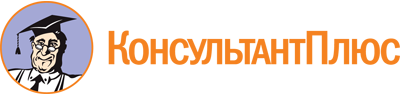 Закон Пензенской обл. от 29.08.2013 N 2420-ЗПО
(ред. от 15.09.2023)
"Об Уполномоченном по защите прав предпринимателей в Пензенской области"
(принят ЗС Пензенской обл. 23.08.2013)Документ предоставлен КонсультантПлюс

www.consultant.ru

Дата сохранения: 03.11.2023
 29 августа 2013 годаN 2420-ЗПОСписок изменяющих документов(в ред. Законов Пензенской обл.от 28.04.2014 N 2559-ЗПО, от 05.09.2014 N 2601-ЗПО,от 04.03.2015 N 2680-ЗПО, от 19.08.2015 N 2769-ЗПО,от 10.10.2016 N 2959-ЗПО, от 05.05.2017 N 3054-ЗПО,от 21.06.2021 N 3682-ЗПО, от 15.04.2022 N 3824-ЗПО,от 24.03.2023 N 4002-ЗПО, от 15.09.2023 N 4081-ЗПО)